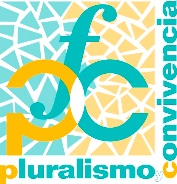 Libros del curso de aprendizaje de lengua árabe “BASMA”Solicitante (Puede ser o el representante legal o el formador/a)Representante legalRepresentante legalRepresentante legalRepresentante legalRepresentante legalNombre:Nombre:Teléfono:Correo electrónico:Formador/aFormador/aFormador/aFormador/aFormador/aNombre:Nombre:Teléfono:Correo electrónico:Datos básicos de la comunidad religiosaDatos básicos de la comunidad religiosaDatos básicos de la comunidad religiosaDatos básicos de la comunidad religiosaDatos básicos de la comunidad religiosaDatos básicos de la comunidad religiosaDatos básicos de la comunidad religiosaDatos básicos de la comunidad religiosaNombre de la comunidad religiosa:Nombre de la comunidad religiosa:Nombre de la comunidad religiosa:Nombre de la comunidad religiosa:Dirección:Código Postal:Comunidad Autónoma:Comunidad Autónoma:Teléfono:Teléfono:Teléfono:Correo electrónico:Nº Alumnos: Nº Alumnos: Nº Alumnos: Nº Alumnos: Nº Alumnos: Nº Alumnos: Nº Alumnos: Nº Alumnos: PeticiónPeticiónNº de lotes* :  *Se puede pedir un máximo de 20 lotes.El lote incluye: libro de texto, libro de ejercicios del alumno y libro del profesor de nivel: Basma Inicial, Basma 1, Basma 2 y Basma 3. El libro del profesor se distribuirá hasta finalizar existencias.El libro del profesor está disponible en la página web de la Fundación. http://www.pluralismoyconvivencia.es/publicaciones/materiales/curso_de_aprendizaje_de_arabe/index_1.htmlFirma del Representante legalNº de lotes* :  *Se puede pedir un máximo de 20 lotes.El lote incluye: libro de texto, libro de ejercicios del alumno y libro del profesor de nivel: Basma Inicial, Basma 1, Basma 2 y Basma 3. El libro del profesor se distribuirá hasta finalizar existencias.El libro del profesor está disponible en la página web de la Fundación. http://www.pluralismoyconvivencia.es/publicaciones/materiales/curso_de_aprendizaje_de_arabe/index_1.htmlFirma del Representante legalNº de lotes* :  *Se puede pedir un máximo de 20 lotes.El lote incluye: libro de texto, libro de ejercicios del alumno y libro del profesor de nivel: Basma Inicial, Basma 1, Basma 2 y Basma 3. El libro del profesor se distribuirá hasta finalizar existencias.El libro del profesor está disponible en la página web de la Fundación. http://www.pluralismoyconvivencia.es/publicaciones/materiales/curso_de_aprendizaje_de_arabe/index_1.htmlFirma del Representante legalFundación Pluralismo y Convivencia                                                                                                                        Tlfn.: 91 185 89 44C/ Fernández de los Rías, 2 – 1ª Planta                                                                                                                   e-mail: fundacion@pluralismoyconvivencia.esFundación Pluralismo y Convivencia                                                                                                                        Tlfn.: 91 185 89 44C/ Fernández de los Rías, 2 – 1ª Planta                                                                                                                   e-mail: fundacion@pluralismoyconvivencia.es